Name  	Circle the odd word out.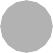 Totalheadache	toothache	tent	earachesocket	race	matches	stairsintelligent	easy	dinosaur	heavymetre	panda	rhino	gorillaCircle the correct answer.Dinosaurs were very big. T. rex’s head was               than a small car.a. big	b. biggerDolphins are               fish.a. more intelligent than	b. the most intelligentElephants are               rhinos.a. heavier than	b. the heaviestI think football is               sport in the world.a. the best	b. betterIce hockey is one of               sports in Canada.a. more popular than	b. the most popularIce hockey is               than baseball.a. hard	b. harderRead and write. Use be going to.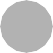 Tom                                                                     (go) fishing in the lake.I                                                                     (make) a snowman when we go to the mountains.A:                         Susan                                                      (play) in the park with her friends tomorrow?B: Yes, she is.They                                                                     (not watch) TV in the afternoon. They                                                                     (play) cricket.He                                                                     (read) a book at the weekend.Listen and circle Yes or No.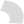 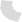 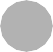 Bill is going to go camping.	Yes	NoHe is going there by bus.	Yes	NoIt takes seven hours by bus.	Yes	NoThe bus ticket is cheap.	Yes	NoThe bus leaves at 11.20.	Yes	NoWrite the road safety rules. Always	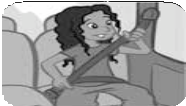 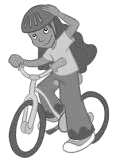 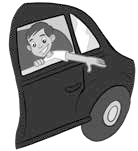 1.	2.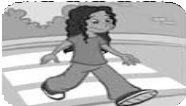 3.	4.6	What’s the matter with them? What should they do? Look and write.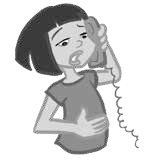 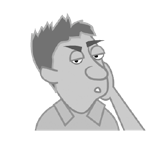 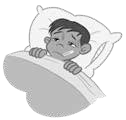 He has got                         . He should                         .He has got                         . He should                         .She has got                         . She should                         .Write sentences using –ing.ride / in tuk-tuks / fun	 	travel / plane / comfortable	 	go / motorbike / fun	 	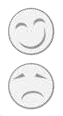 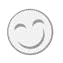 Read and match.Would you like to go to the skatepark?Would you like to go to the stadium?Would you like to go to the beach?Great idea! Let’s go swimming!Sorry, I can’t.Sure! Thank you!Answer the questions about yourself.Do you like riding your bike? Why?Do you like watching TV? Why?Do you like puppies? Why?